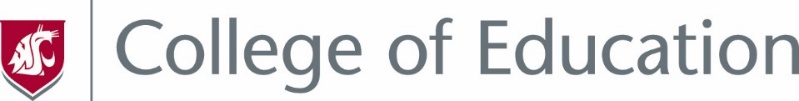 National Board for Professional Teaching StandardsINVOICE2017-2018Please print and mail with your checkPlease make your check* payable to WSU and mail it to:Debra PastorePO Box 642132Pullman, WA  99164-2132*A receipt will be emailed to you from the office of Debra PastoreDate: Name: Due Date: One week prior to the start of the courseDESCRIPTION AMOUNTComponent 1 Seminar ~ Content Knowledge$175.00Component 2 Seminar ~ Differentiation in Instruction$250.00Component 3 Seminar ~ Teaching Practice & Learning Environment$250.00Component 4 Seminar ~ Effective & Reflective Practitioner$250.00Balance Due $      